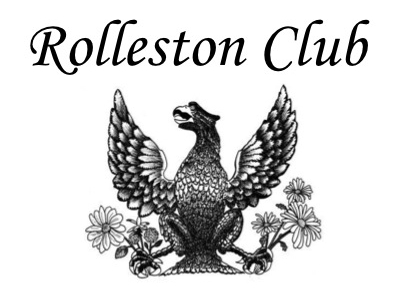 FIRE EVACUATION PLANIn the event of the fire alarm sounding, all staff, club members and visitors are to leave the building by the nearest fire exit. They should not stay for coats, bags, belongings, etc., but evacuate as quickly as possible. Everyone must go immediately to the Evacuation Assembly Point located by the wall in the corner of the main car park, by the car park entrance.A person discovering the fire must first break the nearest fire Call-Point which will sound the alarm, then call the Emergency Services 999 and ask for Fire. They must then leave the building by the nearest fire exit and alert everyone as to where the fire is situated. No re-entry to the club premises is allowed until the Fire Officer has confirmed it is safe to do so.On arrival of the Fire Service the senior bar person and/or duty committee member in charge will brief them appropriately.June 2020 